Poniższy dokument pochodzi z AGAD, NGRO sygn. 62, k. 641. Został zaoblatowany w 1786 r., zaś w roku 2019 przepisany przez Pana Marcina Radziszewskiego.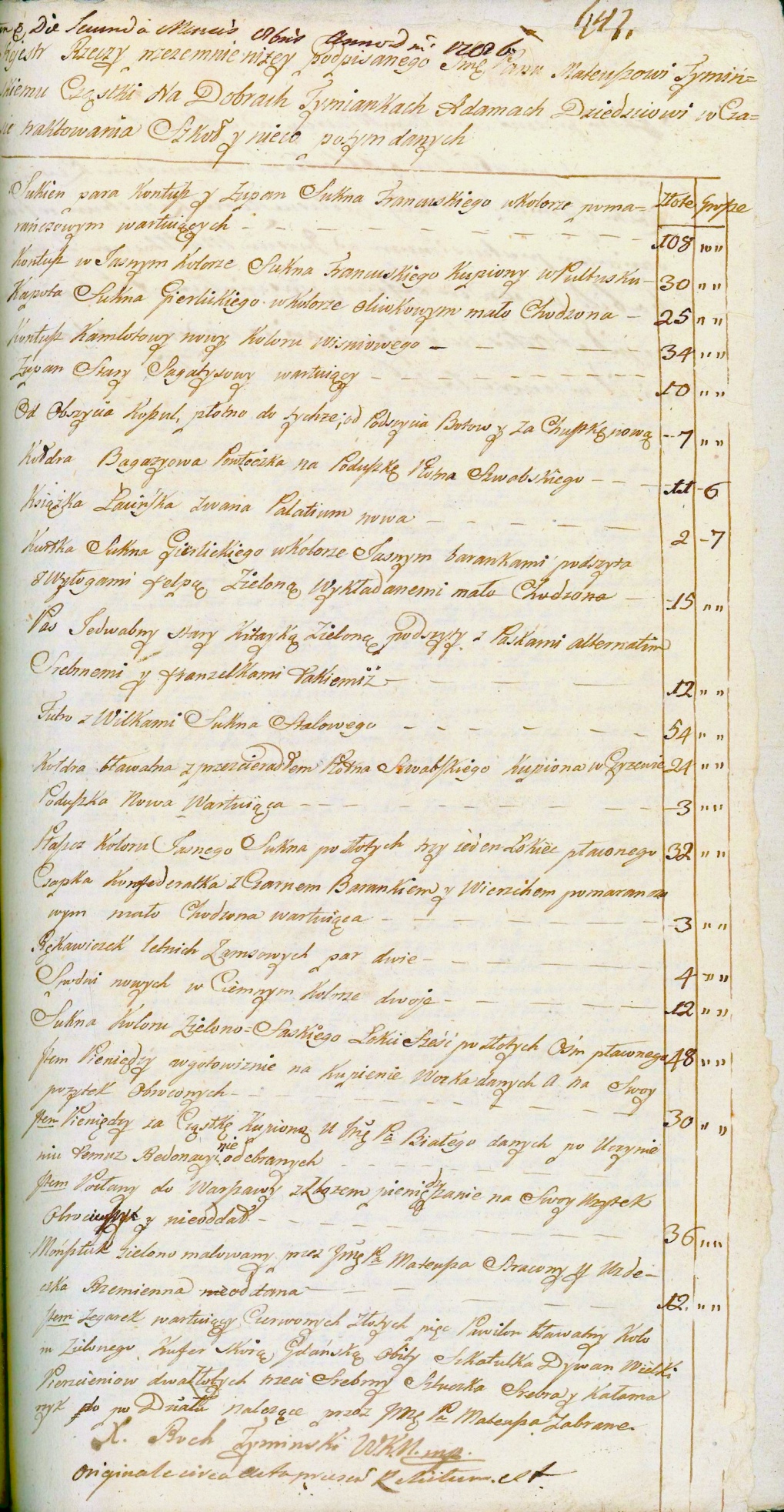 	 Działo się w Nurze 2. października 1786 r.Rejestr rzeczy przeze mnie niżej podpisanego Imć Panu Mateuszowi Tymińskiemu cząstki na dobrach Tymiankach-Adamach dziedzicowi w czasach traktowania szkół i nieco po tym danychRejestr rzeczy przeze mnie niżej podpisanego Imć Panu Mateuszowi Tymińskiemu cząstki na dobrach Tymiankach-Adamach dziedzicowi w czasach traktowania szkół i nieco po tym danychRejestr rzeczy przeze mnie niżej podpisanego Imć Panu Mateuszowi Tymińskiemu cząstki na dobrach Tymiankach-Adamach dziedzicowi w czasach traktowania szkół i nieco po tym danychRejestr rzeczy przeze mnie niżej podpisanego Imć Panu Mateuszowi Tymińskiemu cząstki na dobrach Tymiankach-Adamach dziedzicowi w czasach traktowania szkół i nieco po tym danychRejestr rzeczy przeze mnie niżej podpisanego Imć Panu Mateuszowi Tymińskiemu cząstki na dobrach Tymiankach-Adamach dziedzicowi w czasach traktowania szkół i nieco po tym danychRejestr rzeczy przeze mnie niżej podpisanego Imć Panu Mateuszowi Tymińskiemu cząstki na dobrach Tymiankach-Adamach dziedzicowi w czasach traktowania szkół i nieco po tym danychRejestr rzeczy przeze mnie niżej podpisanego Imć Panu Mateuszowi Tymińskiemu cząstki na dobrach Tymiankach-Adamach dziedzicowi w czasach traktowania szkół i nieco po tym danychRejestr rzeczyRejestr rzeczyRejestr rzeczyRejestr rzeczyRejestr rzeczyWartośćWartośćRejestr rzeczyRejestr rzeczyRejestr rzeczyRejestr rzeczyRejestr rzeczyZłoteGroszeSukien para, kontusz i żupan sukna francuskiego w kolorze pomarańczowymSukien para, kontusz i żupan sukna francuskiego w kolorze pomarańczowymSukien para, kontusz i żupan sukna francuskiego w kolorze pomarańczowymSukien para, kontusz i żupan sukna francuskiego w kolorze pomarańczowymSukien para, kontusz i żupan sukna francuskiego w kolorze pomarańczowym108Kontusz w jasnym kolorze sukna francuskiego kupiony w PułtuskuKontusz w jasnym kolorze sukna francuskiego kupiony w PułtuskuKontusz w jasnym kolorze sukna francuskiego kupiony w PułtuskuKontusz w jasnym kolorze sukna francuskiego kupiony w PułtuskuKontusz w jasnym kolorze sukna francuskiego kupiony w Pułtusku30Kapota sukna gierlickiego w kolorze oliwkowym mało chodzonaKapota sukna gierlickiego w kolorze oliwkowym mało chodzonaKapota sukna gierlickiego w kolorze oliwkowym mało chodzonaKapota sukna gierlickiego w kolorze oliwkowym mało chodzonaKapota sukna gierlickiego w kolorze oliwkowym mało chodzona25Kontusz kamlotowy nowy, koloru wiśniowegoKontusz kamlotowy nowy, koloru wiśniowegoKontusz kamlotowy nowy, koloru wiśniowegoKontusz kamlotowy nowy, koloru wiśniowegoKontusz kamlotowy nowy, koloru wiśniowego34Żupan stary sagatysowyŻupan stary sagatysowyŻupan stary sagatysowyŻupan stary sagatysowyŻupan stary sagatysowy10Od obszycia koszul płótno do tychże, od poszycia butów i za chustkę nowąOd obszycia koszul płótno do tychże, od poszycia butów i za chustkę nowąOd obszycia koszul płótno do tychże, od poszycia butów i za chustkę nowąOd obszycia koszul płótno do tychże, od poszycia butów i za chustkę nowąOd obszycia koszul płótno do tychże, od poszycia butów i za chustkę nową7Kołdra bagazyowa, powłoczka na poduszkę płótna szwabskiegoKołdra bagazyowa, powłoczka na poduszkę płótna szwabskiegoKołdra bagazyowa, powłoczka na poduszkę płótna szwabskiegoKołdra bagazyowa, powłoczka na poduszkę płótna szwabskiegoKołdra bagazyowa, powłoczka na poduszkę płótna szwabskiego116Książka łacińska zwana Palatinum NovaKsiążka łacińska zwana Palatinum NovaKsiążka łacińska zwana Palatinum NovaKsiążka łacińska zwana Palatinum NovaKsiążka łacińska zwana Palatinum Nova27Kurtka sukna gierlickiego w kolorze jasnym barankami podszyta, z wyłogami felpą zieloną wykładanymi, mało chodzonaKurtka sukna gierlickiego w kolorze jasnym barankami podszyta, z wyłogami felpą zieloną wykładanymi, mało chodzonaKurtka sukna gierlickiego w kolorze jasnym barankami podszyta, z wyłogami felpą zieloną wykładanymi, mało chodzonaKurtka sukna gierlickiego w kolorze jasnym barankami podszyta, z wyłogami felpą zieloną wykładanymi, mało chodzonaKurtka sukna gierlickiego w kolorze jasnym barankami podszyta, z wyłogami felpą zieloną wykładanymi, mało chodzona15Pas jedwabny stary, kitajką zieloną podszyty, z paskami alternatim srebrnymi i franzelkami takiemiżPas jedwabny stary, kitajką zieloną podszyty, z paskami alternatim srebrnymi i franzelkami takiemiżPas jedwabny stary, kitajką zieloną podszyty, z paskami alternatim srebrnymi i franzelkami takiemiżPas jedwabny stary, kitajką zieloną podszyty, z paskami alternatim srebrnymi i franzelkami takiemiżPas jedwabny stary, kitajką zieloną podszyty, z paskami alternatim srebrnymi i franzelkami takiemiż12Futro z wilkami sukna stalowegoFutro z wilkami sukna stalowegoFutro z wilkami sukna stalowegoFutro z wilkami sukna stalowegoFutro z wilkami sukna stalowego54Kołdra bławatna z prześcieradłem płótna szwabskiego, kupiona w CzyżewieKołdra bławatna z prześcieradłem płótna szwabskiego, kupiona w CzyżewieKołdra bławatna z prześcieradłem płótna szwabskiego, kupiona w CzyżewieKołdra bławatna z prześcieradłem płótna szwabskiego, kupiona w CzyżewieKołdra bławatna z prześcieradłem płótna szwabskiego, kupiona w Czyżewie24Poduszka nowaPoduszka nowaPoduszka nowaPoduszka nowaPoduszka nowa3Płaszcz koloru jasnego, sukna po złotych trzy jeden łokieć płaconegoPłaszcz koloru jasnego, sukna po złotych trzy jeden łokieć płaconegoPłaszcz koloru jasnego, sukna po złotych trzy jeden łokieć płaconegoPłaszcz koloru jasnego, sukna po złotych trzy jeden łokieć płaconegoPłaszcz koloru jasnego, sukna po złotych trzy jeden łokieć płaconego32Czapka konfederatka z czarnym barankiem i wierzchem pomarańczowym, mało chodzonaCzapka konfederatka z czarnym barankiem i wierzchem pomarańczowym, mało chodzonaCzapka konfederatka z czarnym barankiem i wierzchem pomarańczowym, mało chodzonaCzapka konfederatka z czarnym barankiem i wierzchem pomarańczowym, mało chodzonaCzapka konfederatka z czarnym barankiem i wierzchem pomarańczowym, mało chodzona3Rękawiczek letnich zamszowych par dwieRękawiczek letnich zamszowych par dwieRękawiczek letnich zamszowych par dwieRękawiczek letnich zamszowych par dwieRękawiczek letnich zamszowych par dwie4Spodni nowych w ciemnym kolorze dwojeSpodni nowych w ciemnym kolorze dwojeSpodni nowych w ciemnym kolorze dwojeSpodni nowych w ciemnym kolorze dwojeSpodni nowych w ciemnym kolorze dwoje12Sukna koloru zielonosaskiego łokci sześć, po złotych osiem płaconegoSukna koloru zielonosaskiego łokci sześć, po złotych osiem płaconegoSukna koloru zielonosaskiego łokci sześć, po złotych osiem płaconegoSukna koloru zielonosaskiego łokci sześć, po złotych osiem płaconegoSukna koloru zielonosaskiego łokci sześć, po złotych osiem płaconego48Item pieniędzy w gotowiznie na kupienie wózka(?) danych, a na swój pożytek obróconychItem pieniędzy w gotowiznie na kupienie wózka(?) danych, a na swój pożytek obróconychItem pieniędzy w gotowiznie na kupienie wózka(?) danych, a na swój pożytek obróconychItem pieniędzy w gotowiznie na kupienie wózka(?) danych, a na swój pożytek obróconychItem pieniędzy w gotowiznie na kupienie wózka(?) danych, a na swój pożytek obróconych30Item pieniędzy na cząstkę kupioną u Imć Pana Białego danych po uczynieniu temuż redonacyi, nieodebranychItem pieniędzy na cząstkę kupioną u Imć Pana Białego danych po uczynieniu temuż redonacyi, nieodebranychItem pieniędzy na cząstkę kupioną u Imć Pana Białego danych po uczynieniu temuż redonacyi, nieodebranychItem pieniędzy na cząstkę kupioną u Imć Pana Białego danych po uczynieniu temuż redonacyi, nieodebranychItem pieniędzy na cząstkę kupioną u Imć Pana Białego danych po uczynieniu temuż redonacyi, nieodebranych-Item posłany do Warszawy ze zbożem, pieniędzy za nie - na swój użytek obróciwszy - nie oddał.Item posłany do Warszawy ze zbożem, pieniędzy za nie - na swój użytek obróciwszy - nie oddał.Item posłany do Warszawy ze zbożem, pieniędzy za nie - na swój użytek obróciwszy - nie oddał.Item posłany do Warszawy ze zbożem, pieniędzy za nie - na swój użytek obróciwszy - nie oddał.Item posłany do Warszawy ze zbożem, pieniędzy za nie - na swój użytek obróciwszy - nie oddał.36Monsztuk zielono malowany, przez Imć Pana Mateusza stracony i uzdeczka przemienna nieoddanaMonsztuk zielono malowany, przez Imć Pana Mateusza stracony i uzdeczka przemienna nieoddanaMonsztuk zielono malowany, przez Imć Pana Mateusza stracony i uzdeczka przemienna nieoddanaMonsztuk zielono malowany, przez Imć Pana Mateusza stracony i uzdeczka przemienna nieoddanaMonsztuk zielono malowany, przez Imć Pana Mateusza stracony i uzdeczka przemienna nieoddana12Item zegarek wartujący czerwonych złotych pięć, pawilon bławatny koloru zielonego, kufer skórą gdańską obity, szkatułka, dywan wielki, pierścieniów dwa złotych, trzeci srebrny, sztuczka srebra i kałamarzyk do podziału należące, przez Imć Pana Mateusza zabraneItem zegarek wartujący czerwonych złotych pięć, pawilon bławatny koloru zielonego, kufer skórą gdańską obity, szkatułka, dywan wielki, pierścieniów dwa złotych, trzeci srebrny, sztuczka srebra i kałamarzyk do podziału należące, przez Imć Pana Mateusza zabraneItem zegarek wartujący czerwonych złotych pięć, pawilon bławatny koloru zielonego, kufer skórą gdańską obity, szkatułka, dywan wielki, pierścieniów dwa złotych, trzeci srebrny, sztuczka srebra i kałamarzyk do podziału należące, przez Imć Pana Mateusza zabraneItem zegarek wartujący czerwonych złotych pięć, pawilon bławatny koloru zielonego, kufer skórą gdańską obity, szkatułka, dywan wielki, pierścieniów dwa złotych, trzeci srebrny, sztuczka srebra i kałamarzyk do podziału należące, przez Imć Pana Mateusza zabraneItem zegarek wartujący czerwonych złotych pięć, pawilon bławatny koloru zielonego, kufer skórą gdańską obity, szkatułka, dywan wielki, pierścieniów dwa złotych, trzeci srebrny, sztuczka srebra i kałamarzyk do podziału należące, przez Imć Pana Mateusza zabrane-X. Roch Tymiński wikariusz kościoła nurskiegoX. Roch Tymiński wikariusz kościoła nurskiegoX. Roch Tymiński wikariusz kościoła nurskiegoX. Roch Tymiński wikariusz kościoła nurskiegoX. Roch Tymiński wikariusz kościoła nurskiegoX. Roch Tymiński wikariusz kościoła nurskiegoX. Roch Tymiński wikariusz kościoła nurskiego